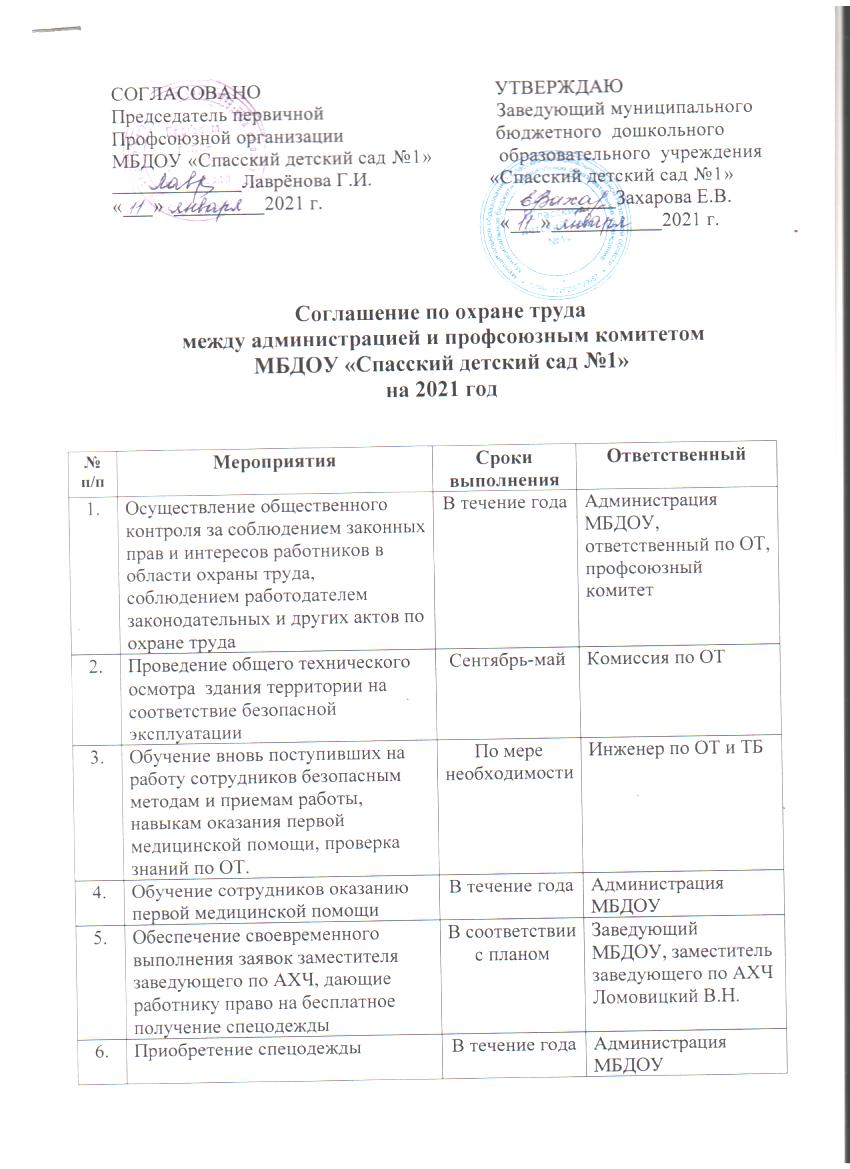 7.Своевременное прохождение медосмотра, диспансеризацииВ соответствии с планомЗаведующий МБДОУ, медсестра8.Приобретение медикаментов для медицинского кабинета. Обеспечение групповых комнат, кухни, прачечной, котельной аптечками первой медпомощи.1 раз в год Медицинская сестра9.Регулярный ремонт, закрепление мебели во всех помещенияхПо мере необходимостиЗаместитель заведующего по АХЧ Ломовицкий В.Н.10.Проведение регулярной проверки освещения и содержания в рабочем состоянии осветительной арматурыЕжедневноЗаместитель заведующего по АХЧ Ломовицкий В.Н.11.Озеленение и благоустройство территории. Разбивка цветников перед зданием.Май-августЗаместитель заведующего по АХЧ Ломовицкий В.Н., воспитатели12.Регистрация в Министерстве труда и социальной защиты нового коллективного договора на 2021 – 2023 г.г.январьПрофком-администрация ДОУ13.Закупка огнетушителей1 кварталЗаместитель заведующего по АХЧ Ломовицкий В.Н.14.Испытание прочности спортивного оборудования на участке ДОУМайКомиссия по ОТ15.Благоустройство детских игровых площадок2-3 кварталАдминистрация МБДОУ, воспитатели16.Проведение мероприятий по проверке готовности теплосетей к отопительному сезону и мероприятия по их обслуживаниюАвгустЗаместитель заведующего по АХЧ Ломовицкий В.Н.17.Вакцинация сотрудников ДОУ против гриппаОктябрьМедицинская сестра 18.Косметический ремонт холла, лестничных пролетов2-3 кварталАдминистрация ДОУ19.Замена двери запасного выхода, доводчиков на дверях2 кварталАдминистрация ДОУ20.Проведение дератизации всех помещений ДОУ, акрицидная обработка прогулочных площадок и прилегающей территории.ИюньАдминистрация ДОУ21.Привоз песка для посыпания территории во избежание травматизма во время гололедаСентябрь-октябрьЗаместитель заведующего по АХЧ Ломовицкий В.Н.22.Обеспечение работников моющими, обезвреживающими средствами в соответствии с утвержденными нормамиВ соответствии с планомЗаместитель заведующего по АХЧ Ломовицкий В.Н.23.Проведение оценки профессиональных рисков  для работников ДОУ2 кварталАдминистрация ДОУ